Forduljon az                  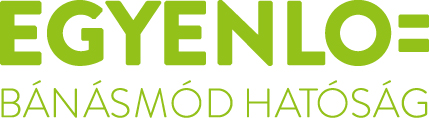 ügyfélszolgálatához, haneme,faji hovatartozása,bőrszíne,nemzetisége,nemzetiséghez való tartozása,fogyatékossága,életkora,egészségi állapota,vallási-vagy világnézeti meggyőződése,politikai vagy más véleménye,anyanyelve,családi állapota,anyasága vagy apasága,szexuális irányultsága,nemi identitása,vagyoni helyzetevagy egyéb tulajdonsága miatt hátrányos megkülönböztetés éri!Az Egyenlő Bánásmód Hatóság feladata a hátrányos megkülönböztetéssel okozott jogsértések kivizsgálása és megszüntetése.Keresse fel Dr. Fábián AlexandraVeszprém megyei egyenlőbánásmód-referens ügyfélfogadását:06 30/ 377-4272, drfabianalexandra@gmail.comVeszprémi Megyei Család, Esélyteremtési és Önkéntes Ház
8200 Veszprém, Kossuth u. 10. I./107., Tel.: 06 88/401-1102017. április 3-án 8.00 – 12.00 óra között2017. április 10-én 8.00 - 12.00 óra között2017. április 19-én 8.00 - 12.00 óra közöttTAPOLCA, Tamási Áron Művelődési Központ, Kisfaludy u. 2-6.  87/411-3232017. április 4. 12:00-16:00Egyenlő bánásmód– mindenkit megillet!